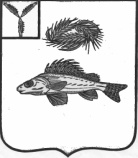 СОВЕТДЕКАБРИСТСКОГО МУНИЦИПАЛЬНОГО ОБРАЗОВАНИЯЕРШОВСКОГО МУНИЦИПАЛЬНОГО РАЙОНАСАРАТОВСКОЙ ОБЛАСТИРЕШЕНИЕот 07.04.2017 г.									№ 13-48/1Об утверждении Положения о порядкераспоряжения и управления имуществом,находящимся в муниципальной собственностиДекабристского МОВ соответствии с Конституцией Российской Федерации, Федеральным законом от 6 октября 2003 г. N 131-ФЗ "Об общих принципах организации местного самоуправления в Российской Федерации", Гражданским кодексом Российской Федерации, Постановлением Правительства РФ от 13.06.2006 N 374 "О перечнях документов, необходимых для принятия решения о передаче имущества из федеральной собственности в собственность субъекта Российской Федерации или муниципальную собственность, из собственности субъекта Российской Федерации в федеральную собственность или муниципальную собственность, из муниципальной собственности в федеральную собственность или собственность субъекта Российской Федерации" и Уставом Декабристского муниципального образования, Совет депутатов Декабристского муниципального образованияРЕШИЛ:Утвердить Положение о порядке управления и распоряжения муниципальным имуществом, находящимся в Декабристском МО (приложение № 1).Решение Совета от 31.03.2007 г. № 19-68 «О положении о порядке управления и распоряжения объектами муниципальной собственности Декабристского муниципального образования» - считать утратившим силу.Контроль за исполнением настоящего Положения оставляю за собой.Настоящее решение опубликовать (обнародовать) в средствах массовой информации и разместить на сайте Декабристского МО.Глава Декабристскогомуниципального образования					/М.А. Полещук/Приложение № 1к решению СоветаДекабристского МОот 07.04.2017 № 13-48/1ПОЛОЖЕНИЕо порядке распоряжения и управления имуществом, находящимся в муниципальной собственности Декабристского МО1. Общие положения1.1. Настоящее Положение разработано в соответствии с Конституцией Российской Федерации, Федеральным законом от 6 октября 2003 г. N 131-ФЗ "Об общих принципах организации местного самоуправления в Российской Федерации", Гражданским кодексом Российской Федерации, Постановлением Правительства РФ от 13.06.2006 N 374 "О перечнях документов, необходимых для принятия решения о передаче имущества из федеральной собственности в собственность субъекта Российской Федерации или муниципальную собственность, из собственности субъекта Российской Федерации в федеральную собственность или муниципальную собственность, из муниципальной собственности в федеральную собственность или собственность субъекта Российской Федерации" и Уставом Декабристского муниципального образования (далее - Декабристского МО)1.2. Настоящее Положение устанавливает общий порядок управления и распоряжения муниципальным имуществом поселения (далее - муниципальное имущество), приема и передачи данного имущества, а также полномочия органов местного самоуправления Поселения в отношении муниципального имущества в целях его эффективного использования и увеличения доходов местного бюджета.1.3. Настоящее Положение не распространяется на правоотношения, связанные с регулированием земельных отношений, отношений в сфере природных ресурсов, неимущественных прав поселения.1.4. Декабристского МО владеет, пользуется и распоряжается муниципальным имуществом с целью эффективного развития экономики, обеспечения жизнедеятельности населения поселения.2. Состав муниципального имущества2.1. Объекты права муниципальной собственности определяются действующим законодательством и Уставом Декабристского МО и включают в себя средства местного бюджета и имущество, принадлежащее на праве собственности Декабристского МО.2.2. В муниципальной собственности может находиться имущество, предназначенное:2.2.1. Для решения установленных федеральным законом вопросов местного значения, в том числе:1) имущество, предназначенное для электро-, тепло-, газо- и водоснабжения населения, водоотведения, снабжения населения топливом, для освещения улиц населенных пунктов поселения;2) автомобильные дороги местного значения в границах населенных пунктов поселения, а также имущество, предназначенное для обслуживания таких автомобильных дорог;3) имущество, предназначенное для предупреждения и ликвидации последствий чрезвычайных ситуаций в границах поселения;4) объекты, а также пожарное оборудование и снаряжение, предназначенные для обеспечения первичных мер по тушению пожаров;5) объекты культурного наследия (памятники истории и культуры) независимо от категории их историко-культурного значения в соответствии с законодательством Российской Федерации;6) имущество, предназначенное для организации благоустройства и озеленения территории поселения, в том числе для обустройства мест общего пользования и мест массового отдыха населения;7) имущество, включая земельные участки, предназначенные для организации ритуальных услуг и содержания мест захоронения;8) имущество, предназначенное для официального опубликования (обнародования) муниципальных правовых актов, иной официальной информации;9) земельные участки, отнесенные к муниципальной собственности поселения в соответствии с федеральными законами;10) пруды на территории поселения;11) имущество, предназначенное для организации защиты населения и территории поселения от чрезвычайных ситуаций природного и техногенного характера;12) имущество, предназначенное для обеспечения безопасности людей на водных объектах, охраны их жизни и здоровья;13) имущество, предназначенное для развития малого и среднего предпринимательства в поселении, в том числе для формирования и развития инфраструктуры поддержки субъектов малого и среднего предпринимательства;14) имущество, предназначенное для оказания поддержки социально ориентированным некоммерческим организациям, осуществляющим деятельность на территории поселения;15) иное имущество.2.2.2. Для осуществления отдельных государственных полномочий, переданных органам местного самоуправления, в случаях, установленных федеральными законами и законами Ленинградской области, а также имущество, предназначенное для осуществления отдельных полномочий органов местного самоуправления, переданных им в порядке, предусмотренном частью 4 статьи 15 Федерального закона от 06.10.2003 N 131-ФЗ "Об общих принципах организации местного самоуправления в Российской Федерации".2.2.3. Для обеспечения деятельности органов местного самоуправления и должностных лиц местного самоуправления, муниципальных служащих, работников муниципальных предприятий и учреждений в соответствии с нормативными правовыми актами Совета депутатов.2.2.4. Иное имущество, в том числе поступающее:-по результатам реализации инвестиционных контрактов (проектов);-по гражданско-правовым сделкам;-по вступившим в законную силу решениям суда;-объекты, не завершенные строительством.2.4. При передаче объектов передается также необходимая для их эксплуатации техническая документация.2.5. Не подлежат передаче в муниципальную собственность здания и сооружения, отнесенные к числу ветхих, аварийных или непригодных для их использования в соответствии с целевым назначением либо подлежащие сносу, а также объекты инженерной инфраструктуры, требующие капитального ремонта.По согласованию с принимающей стороной допускается передача в муниципальную собственность сооружений, отнесенных к числу ветхих, требующих капитального ремонта, при условии компенсации передающей стороной расходов на проведение их капитального ремонта или передачи средств на строительство нового аналогичного объекта либо компенсации затрат на проведение капитального ремонта иным способом.2.6. Передача имущества в муниципальную собственность осуществляется на безвозмездной или возмездной основе в соответствии с действующим законодательством на основании решений Совета Декабристского МО.3. Основания возникновения права муниципальной собственности3.1. Муниципальная собственность формируется:1) путем взимания налогов и иных обязательных платежей, подлежащих зачислению в местный бюджет, внебюджетные фонды;2) за счет имущества, созданного или приобретенного за счет средств местного бюджета, внебюджетных фондов;3) путем приобретения имущества на основании договора купли-продажи, мены, дарения или иной сделки, предусмотренной законодательством Российской Федерации;4) при разграничении государственной собственности в Российской Федерации на федеральную собственность, государственную собственность субъектов Российской Федерации и муниципальную собственность в порядке, установленном действующим законодательством;5) при передаче имущества из государственной собственности и муниципальной собственности иных муниципальных образований;6) путем получения продукции, плодов, доходов в результате использования муниципальной собственности Декабристского МО;7) по иным основаниям, предусмотренным действующим законодательством.4. Прием имущества в муниципальную собственность4.1. Прием в муниципальную собственность объектов при разграничении государственной собственности Российской Федерации на федеральную собственность, государственную собственность субъектов Российской Федерации и муниципальную собственность осуществляется в порядке, установленном законодательством Российской Федерации.4.2. Прием в муниципальную собственность объектов государственной собственности осуществляется в порядке, установленном федеральными законами и законами субъектов Российской Федерации.4.3. Прием в муниципальную собственность объектов из муниципальной собственности иных муниципальных образований осуществляется в соответствии с действующим законодательством и на основании решений Совета депутатов соответствующего муниципального образования и Совета депутатов  Декабристского МО.Перечень документов, необходимых для принятия решения о приеме имущества:а) решение Совета депутатов соответствующего муниципального образования о передаче муниципального имущества в муниципальную собственность Декабристского МО;б) выписка из реестра муниципальной собственности, содержащая сведения о предлагаемом к передаче имуществе;в) выписка из Единого государственного реестра прав о зарегистрированных правах на предлагаемое к передаче недвижимое имущество;г) сведения из органа, осуществляющего государственный технический учет и (или) техническую инвентаризацию объектов недвижимого имущества;д) технический паспорт транспортного средства или паспорт самоходной машины на предлагаемое к передаче движимое имущество;е) иные документы с указанием технических характеристик на предлагаемое к передаче движимое имущество.4.4. Прием в муниципальную собственность объектов, находящихся в собственности юридических и физических лиц, может осуществляться на основании договора и в порядке, предусмотренном настоящим Положением.4.4.1. Для передачи объектов в муниципальную собственность юридические либо физические лица обращаются с заявлением на имя главы Декабристского МО.К заявлению прилагаются:а) копии учредительных документов юридического лица, свидетельство о государственной регистрации;б) перечень объектов, предлагаемых к передаче, с указанием их местонахождения и основных технических характеристик;в) перечень зданий, сооружений, нежилых помещений, в том числе встроенно-пристроенных, сдаваемых в аренду либо обремененных правами третьих лиц, с копиями соответствующих договоров;г) копия свидетельства о государственной регистрации права собственности на передаваемый объект;д) справка о балансовой принадлежности объектов с указанием их начальной и остаточной балансовой стоимости;е) протокол (выписка из протокола) общего собрания либо иного органа юридического лица, компетентного принимать решение об отчуждении имущества в муниципальную собственность;ж) кадастровые паспорта, технические паспорта и поэтажные планы БТИ на каждый объект сроком исполнения документации не позднее шести месяцев до истечения срока действия к моменту ее представления;з) правоустанавливающие документы на земельный участок, на котором расположен предлагаемый к передаче объект.При необходимости у заявителя могут быть затребованы иные документы, предусмотренные законодательством Российской Федерации и Саратовской области.4.5. Для передачи в муниципальную собственность имущества, поступающего по результатам реализации инвестиционных контрактов (проектов), передающая сторона представляет:- перечень передаваемого имущества с указанием его местонахождения и основных технических характеристик;- инвестиционный контракт со всеми дополнительными соглашениями и изменениями к нему;- акт о реализации инвестиционного контракта;- разрешение на ввод объекта в эксплуатацию;- постановление об утверждении разрешения на ввод объекта в эксплуатацию;- техническую документацию (кадастровые паспорта, технические паспорта, технические планы) на все объекты, подлежащие передаче (в 2-х экземплярах);- исполнительные схемы передаваемых инженерных коммуникаций;- справку о стоимости принимаемых объектов недвижимости по состоянию на последнюю отчетную дату;- справку организации, выдавшей технические условия, об их выполнении;- акты разграничений балансовой ответственности (принадлежности);- акт приема-передачи.4.6. В соответствии с решением Совета Декабристского МО глава Декабристского МО издает распоряжение о приеме имущества в муниципальную собственность Декабристского МО согласно акту о приеме-передаче имущества по установленной форме в соответствии с действующим законодательством.4.6.1. При приеме имущества в муниципальную собственность  Декабристского МО акты о приеме-передаче подписываются главой Декабристского МО.4.6.2. При приеме имущества в муниципальную собственность с последующим закреплением его на праве оперативного управления за муниципальными учреждениями, автономными муниципальными учреждениями акты о приеме-передаче подписываются руководителем и главным бухгалтером соответствующего учреждения, согласовываются с специалистом администрации Декабристского МО, ответственным за управление и распоряжение муниципальным имуществом, после чего утверждаются главой Декабристского МО.4.6.3. Подписанные и утвержденные акты приема-передачи подлежат обязательной регистрации с присвоением номера и даты специалистом администрации Декабристского МО, ответственным за управление и распоряжение муниципальным имуществом.4.7. Принятый в муниципальную собственность объект вносится в Реестр муниципальной собственности Декабристского МО, после чего осуществляется государственная регистрация права собственности в установленном порядке.5. Управление и распоряжение муниципальным имуществом5.1. Формы управления и распоряжения муниципальным имуществом.5.1.1. К формам управления и распоряжения муниципальным имуществом относятся:- учет муниципального имущества;- передача муниципального имущества в хозяйственное ведение муниципальных унитарных предприятий;- передача муниципального имущества в оперативное управление муниципальных учреждений;- передача муниципального имущества в аренду, безвозмездное пользование, доверительное управление;- отчуждение муниципального имущества (в том числе в порядке приватизации);- внесение вкладов в уставные капиталы хозяйственных обществ;5.2. Управление и распоряжение муниципальным имуществом.5.2.1. Администрация Декабристского МО от имени муниципального образования осуществляет сделки с имуществом в соответствии с действующим законодательством.5.2.2. За муниципальными унитарными предприятиями (далее по тексту - МУП) муниципальное имущество закрепляется на праве хозяйственного ведения. МУП осуществляют права владения, пользования и распоряжения этим имуществом в пределах, установленных действующим законодательством, уставами этих предприятий.5.2.3. За муниципальными учреждениями (далее по тексту - МУ) имущество, находящееся в муниципальной собственности, закрепляется на праве оперативного управления и используется в соответствии с целями их деятельности и назначением имущества.5.2.4. МУП и МУ, наделенные вещными и обязательственными правами на муниципальное имущество, несут ответственность за его сохранность и эффективное использование.5.3. Полномочия Совета депутатов Декабристского МО по управлению и распоряжению муниципальным имуществом.5.3.1.Совет депутатов принимает решения:- о приеме имущества в муниципальную собственность  Декабристского МО - о передаче муниципального имущества в хозяйственное ведение муниципальных унитарных предприятий;- о передаче муниципального имущества в оперативное управление муниципальных учреждений;- о передаче муниципального имущества в аренду, безвозмездное пользование, доверительное управление, в собственность иным муниципальным образованиям;- об отчуждении муниципального имущества (в том числе в порядке приватизации);- о внесении вкладов в уставные капиталы хозяйственных обществ;- о порядке ведения и содержания реестра муниципального имущества;- об утверждении базовой ставки арендной платы;- об утверждении программы приватизации муниципального имущества на очередной период;- об утверждении условий приватизации муниципального имущества.5.4. Полномочия главы администрации  Декабристского МО по управлению и распоряжению муниципальной собственностью.5.4.1. Глава Декабристского МО принимает решения путем издания в пределах своей компетенции постановлений, распоряжений администрации Декабристского МО в соответствии с решением Совета депутатов Декабристского МО:- о приеме имущества в муниципальную казну Декабристского МО;- об исключении муниципального имущества из муниципальной казны Декабристского МО;- об осуществлении контроля за эффективностью использования и сохранностью муниципального имущества;- о проведении торгов на право заключения договоров аренды, договоров безвозмездного пользования, договоров доверительного управления имуществом, иных договоров, предусматривающих переход прав в отношении государственного или муниципального имущества; - о назначении представителей в органы управления хозяйственных обществ, часть акций (доли, вклады) которых находятся в муниципальной собственности;- об отнесении имущества муниципальных бюджетных и автономных учреждений к особо ценному движимому имуществу;- иные полномочия, установленные Уставом Декабристского МО и решениями Совета депутатов.5.5. Полномочия администрации Декабристского МО по управлению и распоряжению муниципальным имуществом.5.5.1. Администрация Декабристского МО от имени муниципального образования Декабристского МО осуществляет владение, пользование и распоряжение муниципальным имуществом, а именно:- разрабатывает проекты решений Совета депутатов, постановлений и распоряжений администрации Декабристского МО по владению, пользованию и распоряжению муниципальным имуществом;- рассматривает перечни объектов, предлагаемых к передаче в муниципальную собственность;- ведет реестр муниципального имущества;- является держателем муниципальной казны;- обеспечивает учет и сохранность имущества, поступившего в муниципальную казну, до его закрепления за юридическими лицами;- осуществляет функции учредителя от имени муниципального образования при создании, реорганизации, ликвидации муниципальных предприятий и учреждений;- осуществляет организацию торгов по продаже муниципального имущества;- осуществляет организацию торгов на право заключения договоров аренды, безвозмездного пользования и иных договоров, предусматривающих переход прав владения и (или) пользования в отношении муниципального имущества;- осуществляет организацию аукционов на право заключения договора на установку и эксплуатацию рекламной конструкции на объекте недвижимого имущества, находящемся в собственности Декабристского МО ;- осуществляет необходимые действия по оформлению права собственности на бесхозяйное и выморочное имущество, находящееся на территории Декабристского МО;- осуществляет необходимые действия по государственной регистрации права муниципальной собственности на недвижимое имущество и сделок с ним, ограничений (обременений) прав на них;- осуществляет контроль за полнотой и своевременностью поступления в бюджет Декабристского МО части прибыли, остающейся в распоряжении МУП после уплаты налогов и иных обязательных платежей;- оформляет, ведет учет и контролирует исполнение договорных обязательств по договорам аренды и безвозмездного пользования муниципальным недвижимым имуществом, находящимся в казне Декабристского МО в соответствии с действующим законодательством;- организует проведение технической инвентаризации и оценки муниципального имущества в установленном законодательством порядке;- разрабатывает программу приватизации муниципального имущества;- иные полномочия, установленные Уставом Декабристского МО и решениями Совета депутатов.6. Основания прекращения права муниципальной собственности6.1. Право муниципальной собственности прекращается:1) в случае гибели или уничтожения имущества;2) при отчуждении имущества другим лицам, в том числе в порядке приватизации;3) путем обращения взыскания на имущество по обязательствам  Декабристского МО в порядке, предусмотренном законодательством РФ;4) по иным основаниям, предусмотренным законодательством РФ.6.2. Муниципальная собственность может быть отчуждена в государственную собственность Российской Федерации по решению Совета депутатов Декабристского МО в порядке, установленном действующим законодательством.6.3. Решение о передаче муниципального имущества в собственность иным муниципальным образованиям принимает Совет депутатов Декабристского МО при наличии согласия данного муниципального образования на такую передачу.Перечень документов, необходимых для принятия решения о передаче муниципального имущества в собственность иным муниципальным образованиям:а) предложение органа местного самоуправления о передаче муниципального имущества с обоснованием необходимости осуществления передачи такого имущества;б) выписка из реестра муниципальной собственности, содержащая сведения о предлагаемом к передаче имуществе;в) выписка из Единого государственного реестра прав о зарегистрированных правах на предлагаемое к передаче недвижимое имущество;г) сведения из органа, осуществляющего государственный технический учет и (или) техническую инвентаризацию объектов недвижимого имущества;д) технический паспорт транспортного средства на предлагаемое к передаче движимое имущество;е) иные документы с указанием технических характеристик на предлагаемое к передаче движимое имущество.В соответствии с решением Совета депутатов Декабристского МО глава Декабристского МО издает распоряжение о передаче муниципального имущества согласно акту о приеме-передаче имущества по установленной форме в соответствии с действующим законодательством.7. Заключительные положения7.1. Органы местного самоуправления муниципального образования Декабристского МО могут осуществлять и иные полномочия в области формирования, управления и распоряжения муниципальным имуществом, не противоречащие действующему законодательству, а также нормативно-правовым актам органов местного самоуправления муниципального образования Декабристского МО.